ΛΥΣΗα) Έχουμε ισοδύναμα:, δηλαδή, οπότε  και τελικά.Άρα .β) Πάνω στο άξονα των πραγματικών αριθμών η απόσταση του  από το  είναι μικρότερη από , δηλαδή 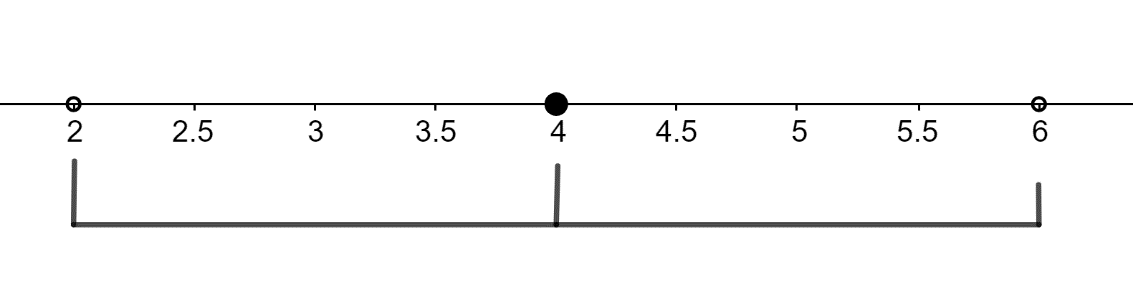 Άρα .i. Έχουμε , οπότε , δηλαδή , οπότε και τελικάκαι συνεπώς .ii. Θα δείξουμε ότι . Ισχύει ότι  . Από το βi) ερώτημα , οπότε . iii. Η απόσταση του  από το  συμβολίζεται . Από το βi) ερώτημα έχουμε  οπότε αφαιρούμε από τα μέλη της ανίσωσης  και έχουμε: , δηλαδή . Οπότε . Έχουμε , δηλαδή  οπότε .